Ⅶ양식 (온라인시스템에서 작성가능)양식 (온라인시스템에서 작성가능)양식 (온라인시스템에서 작성가능)양식 (온라인시스템에서 작성가능)양식 (온라인시스템에서 작성가능)양식 (온라인시스템에서 작성가능)양식 (온라인시스템에서 작성가능)양식 (온라인시스템에서 작성가능)양식 (온라인시스템에서 작성가능)양식 (온라인시스템에서 작성가능)현장실습 참여 신청서현장실습 참여 신청서현장실습 참여 신청서현장실습 참여 신청서현장실습 참여 신청서현장실습 참여 신청서현장실습 참여 신청서현장실습 참여 신청서현장실습 참여 신청서현장실습 참여 신청서현장실습 참여 신청서현장실습 참여 신청서현장실습 참여 신청서현장실습 참여 신청서신청기관신청기관신청기관신청기관기관명기관명넷다이버넷다이버대표자명대표자명대표자명대표자명이준호이준호신청기관신청기관신청기관신청기관주업종주업종스마트콘텐츠 개발스마트콘텐츠 개발사업자등록번호사업자등록번호사업자등록번호사업자등록번호113-86-10211113-86-10211신청기관신청기관신청기관신청기관주소주소서울 구로구 디지털로 26길 123, 1205호(지플러스코오롱디지털타워)서울 구로구 디지털로 26길 123, 1205호(지플러스코오롱디지털타워)서울 구로구 디지털로 26길 123, 1205호(지플러스코오롱디지털타워)서울 구로구 디지털로 26길 123, 1205호(지플러스코오롱디지털타워)서울 구로구 디지털로 26길 123, 1205호(지플러스코오롱디지털타워)서울 구로구 디지털로 26길 123, 1205호(지플러스코오롱디지털타워)서울 구로구 디지털로 26길 123, 1205호(지플러스코오롱디지털타워)서울 구로구 디지털로 26길 123, 1205호(지플러스코오롱디지털타워)신청기관신청기관신청기관신청기관URL(홈페이지)URL(홈페이지)www.netdiver.co.kr www.netdiver.co.kr www.netdiver.co.kr www.netdiver.co.kr www.netdiver.co.kr www.netdiver.co.kr www.netdiver.co.kr www.netdiver.co.kr 신청기관신청기관신청기관신청기관지도위원(실무부서)지도위원(실무부서)성명 및 직위대표대표대표부서부서기획기획신청기관신청기관신청기관신청기관지도위원(실무부서)지도위원(실무부서)휴대폰010-9059-2983010-9059-2983010-9059-2983OfficeOffice신청기관신청기관신청기관신청기관지도위원(실무부서)지도위원(실무부서)E-mailceo@netdiver.co.krceo@netdiver.co.krceo@netdiver.co.krceo@netdiver.co.krceo@netdiver.co.krceo@netdiver.co.krceo@netdiver.co.kr신청기관신청기관신청기관신청기관현장실습 담당자현장실습 담당자성명 및 직위부서부서신청기관신청기관신청기관신청기관현장실습 담당자현장실습 담당자휴대폰OfficeOffice신청기관신청기관신청기관신청기관현장실습 담당자현장실습 담당자E-mail요청사항요청사항요청사항요청사항요청사항요청사항실습기간□4주 / ■8주/ □무관 ※법정공휴일은 실습시간으로 인정, 주5일 기준□4주 / ■8주/ □무관 ※법정공휴일은 실습시간으로 인정, 주5일 기준□4주 / ■8주/ □무관 ※법정공휴일은 실습시간으로 인정, 주5일 기준□4주 / ■8주/ □무관 ※법정공휴일은 실습시간으로 인정, 주5일 기준□4주 / ■8주/ □무관 ※법정공휴일은 실습시간으로 인정, 주5일 기준□4주 / ■8주/ □무관 ※법정공휴일은 실습시간으로 인정, 주5일 기준□4주 / ■8주/ □무관 ※법정공휴일은 실습시간으로 인정, 주5일 기준요청사항요청사항요청사항요청사항요청사항요청사항실습시간월 ~ 금 / 09:00 ~ 18:00 (1일 8시간)월 ~ 금 / 09:00 ~ 18:00 (1일 8시간)월 ~ 금 / 09:00 ~ 18:00 (1일 8시간)월 ~ 금 / 09:00 ~ 18:00 (1일 8시간)월 ~ 금 / 09:00 ~ 18:00 (1일 8시간)월 ~ 금 / 09:00 ~ 18:00 (1일 8시간)월 ~ 금 / 09:00 ~ 18:00 (1일 8시간)요청사항요청사항요청사항요청사항요청사항요청사항실습일정년 월 일~ 년 월 일년 월 일~ 년 월 일년 월 일~ 년 월 일년 월 일~ 년 월 일년 월 일~ 년 월 일년 월 일~ 년 월 일년 월 일~ 년 월 일요청사항요청사항요청사항요청사항요청사항요청사항실습전공/인원문화콘텐츠학과 또는 미디어학과 ( 2 )명문화콘텐츠학과 또는 미디어학과 ( 2 )명문화콘텐츠학과 또는 미디어학과 ( 2 )명문화콘텐츠학과 또는 미디어학과 ( 2 )명문화콘텐츠학과 또는 미디어학과 ( 2 )명문화콘텐츠학과 또는 미디어학과 ( 2 )명문화콘텐츠학과 또는 미디어학과 ( 2 )명요청사항요청사항요청사항요청사항요청사항요청사항자격요건스마트콘텐츠 & SNS 기획&마케팅스마트콘텐츠 & SNS 기획&마케팅스마트콘텐츠 & SNS 기획&마케팅스마트콘텐츠 & SNS 기획&마케팅스마트콘텐츠 & SNS 기획&마케팅스마트콘텐츠 & SNS 기획&마케팅스마트콘텐츠 & SNS 기획&마케팅실습내용실습내용실습내용실습내용실습내용실습내용운영계획서 별첨운영계획서 별첨운영계획서 별첨운영계획서 별첨운영계획서 별첨운영계획서 별첨운영계획서 별첨운영계획서 별첨실습지원비(필수)실습지원비(필수)실습지원비(필수)실습지원비(필수)실습지원비(필수)실습지원비(필수)( 4주/ 원) ■직접지급 □발전기금 기탁( 4주/ 원) ■직접지급 □발전기금 기탁( 4주/ 원) ■직접지급 □발전기금 기탁( 4주/ 원) ■직접지급 □발전기금 기탁( 4주/ 원) ■직접지급 □발전기금 기탁( 4주/ 원) ■직접지급 □발전기금 기탁( 4주/ 원) ■직접지급 □발전기금 기탁( 4주/ 원) ■직접지급 □발전기금 기탁지원사항(실습지원비와 별도)지원사항(실습지원비와 별도)지원사항(실습지원비와 별도)지원사항(실습지원비와 별도)지원사항(실습지원비와 별도)지원사항(실습지원비와 별도)□중식/ □교통비/ □기숙사/ □기타( )/ ■해당없음 □중식/ □교통비/ □기숙사/ □기타( )/ ■해당없음 □중식/ □교통비/ □기숙사/ □기타( )/ ■해당없음 □중식/ □교통비/ □기숙사/ □기타( )/ ■해당없음 □중식/ □교통비/ □기숙사/ □기타( )/ ■해당없음 □중식/ □교통비/ □기숙사/ □기타( )/ ■해당없음 □중식/ □교통비/ □기숙사/ □기타( )/ ■해당없음 □중식/ □교통비/ □기숙사/ □기타( )/ ■해당없음 본 기관에서는 위와 같이 아주대학교 현장실습 참여를 신청합니다.첨부: 현장실습 운영계획서 1부.본 기관에서는 위와 같이 아주대학교 현장실습 참여를 신청합니다.첨부: 현장실습 운영계획서 1부.본 기관에서는 위와 같이 아주대학교 현장실습 참여를 신청합니다.첨부: 현장실습 운영계획서 1부.본 기관에서는 위와 같이 아주대학교 현장실습 참여를 신청합니다.첨부: 현장실습 운영계획서 1부.본 기관에서는 위와 같이 아주대학교 현장실습 참여를 신청합니다.첨부: 현장실습 운영계획서 1부.본 기관에서는 위와 같이 아주대학교 현장실습 참여를 신청합니다.첨부: 현장실습 운영계획서 1부.본 기관에서는 위와 같이 아주대학교 현장실습 참여를 신청합니다.첨부: 현장실습 운영계획서 1부.본 기관에서는 위와 같이 아주대학교 현장실습 참여를 신청합니다.첨부: 현장실습 운영계획서 1부.본 기관에서는 위와 같이 아주대학교 현장실습 참여를 신청합니다.첨부: 현장실습 운영계획서 1부.본 기관에서는 위와 같이 아주대학교 현장실습 참여를 신청합니다.첨부: 현장실습 운영계획서 1부.본 기관에서는 위와 같이 아주대학교 현장실습 참여를 신청합니다.첨부: 현장실습 운영계획서 1부.본 기관에서는 위와 같이 아주대학교 현장실습 참여를 신청합니다.첨부: 현장실습 운영계획서 1부.본 기관에서는 위와 같이 아주대학교 현장실습 참여를 신청합니다.첨부: 현장실습 운영계획서 1부.본 기관에서는 위와 같이 아주대학교 현장실습 참여를 신청합니다.첨부: 현장실습 운영계획서 1부.20 년 월 일기관명 신청인(대표) 넷다이버㈜  (서명)20 년 월 일기관명 신청인(대표) 넷다이버㈜  (서명)20 년 월 일기관명 신청인(대표) 넷다이버㈜  (서명)20 년 월 일기관명 신청인(대표) 넷다이버㈜  (서명)20 년 월 일기관명 신청인(대표) 넷다이버㈜  (서명)20 년 월 일기관명 신청인(대표) 넷다이버㈜  (서명)20 년 월 일기관명 신청인(대표) 넷다이버㈜  (서명)20 년 월 일기관명 신청인(대표) 넷다이버㈜  (서명)20 년 월 일기관명 신청인(대표) 넷다이버㈜  (서명)20 년 월 일기관명 신청인(대표) 넷다이버㈜  (서명)20 년 월 일기관명 신청인(대표) 넷다이버㈜  (서명)20 년 월 일기관명 신청인(대표) 넷다이버㈜  (서명)20 년 월 일기관명 신청인(대표) 넷다이버㈜  (서명)20 년 월 일기관명 신청인(대표) 넷다이버㈜  (서명)아주대학교 현장실습지원센터장 귀중아주대학교 현장실습지원센터장 귀중아주대학교 현장실습지원센터장 귀중아주대학교 현장실습지원센터장 귀중아주대학교 현장실습지원센터장 귀중아주대학교 현장실습지원센터장 귀중아주대학교 현장실습지원센터장 귀중아주대학교 현장실습지원센터장 귀중아주대학교 현장실습지원센터장 귀중아주대학교 현장실습지원센터장 귀중아주대학교 현장실습지원센터장 귀중아주대학교 현장실습지원센터장 귀중아주대학교 현장실습지원센터장 귀중아주대학교 현장실습지원센터장 귀중넷다이버 소개넷다이버는 소셜네트워크서비스의 풍부한 경험과 독창적인 게임제작 경험을 가진 핵심 인력들로 구성되어 있습니다. 국내 4,000개 기업이 사용하고 있는 팬게이지( fngage.com )를 대표서비스로 하여 IOT등 첨단의 기술과 아이디어를 접목하여 여러분의 상상을 구현해 나가는 엔터테인먼트 기업으로 발전해 나가고 있습니다. 특히나 키즈플랫폼 "키즈얌"과 스마트콘테츠, IOT를 활용한 스마트토이를 제작하고 있습니다.넷다이버&아주대학교 현장실습 결과
* 1기 : 미디어학과 오형주군과 모바일게임 기획 및 마케팅
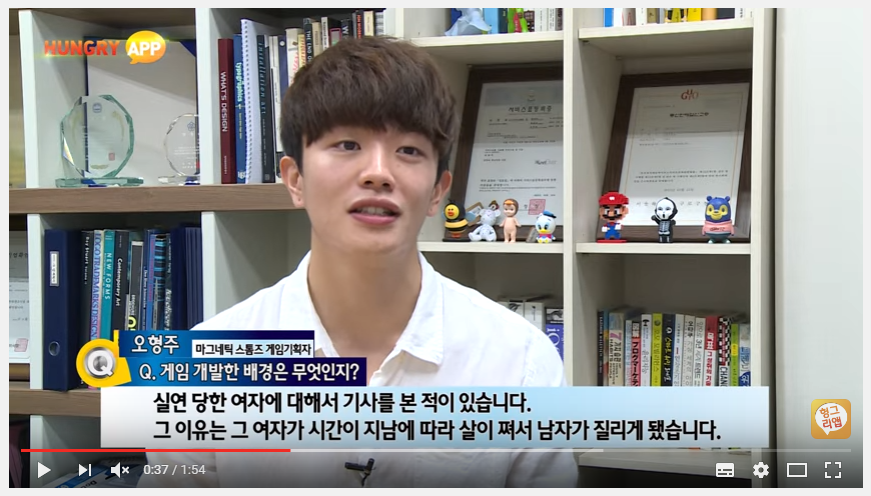 모바일게임 기획 및 마케팅을 진행하였으며, 방송에도 출현* 2기 : 컴퓨터공학과 공훈재군, 김은지양과 스마트RC카 프로토타입 제작

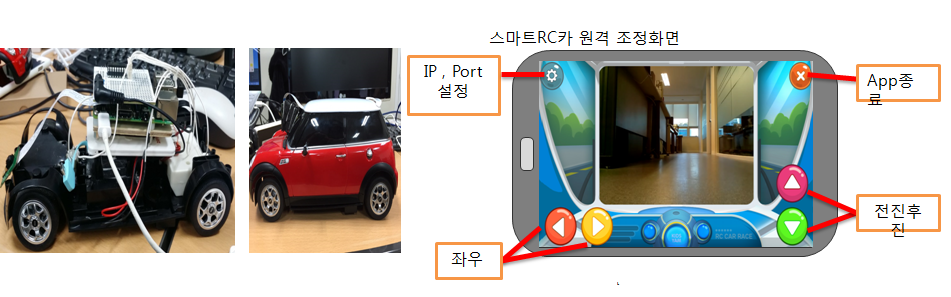 라즈베리파이기반의 스마트RC카 제작 및 모바일 APP 제작* 3기 : 컴퓨터공학과 박상률군, 김승연양과의 스마트토이 프로토타입 제작
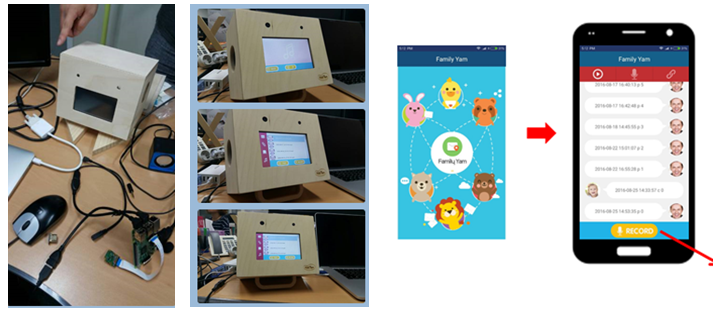 라즈베리파이기반의 스마트토이 및 모바일 APP 제작
*4기: 키즈얌 콘텐츠 기획 및 마케팅을 함께 하실 분을 모집합니다.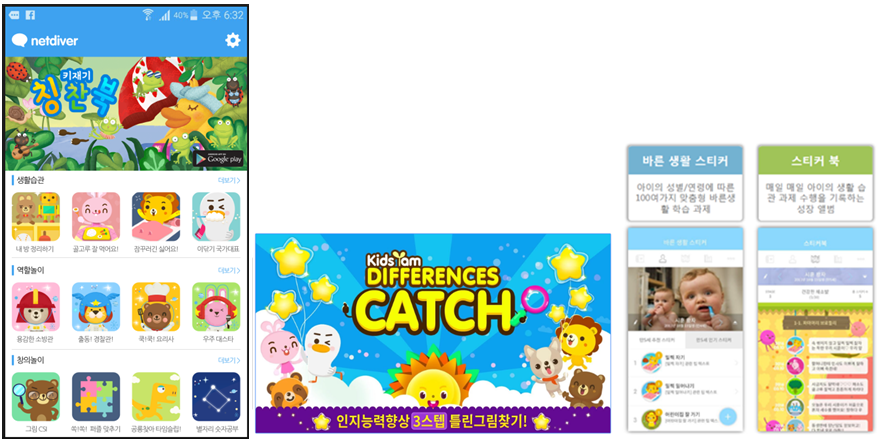 *아이들에게 유용한 스마트콘텐츠 및 육아교육게임 기획 및 마케팅을 키즈얌사업부와 함께 진행합니다. 문화콘텐츠학과 학생들은 스마트콘텐츠 시나리오 기획 및 마케팅을 미디어학과 학생들은 스마트콘텐츠 시나리오 기획 및 SNS 마케팅을 8주간 체험합니다. *구글플레이 & 앱스토어에서 “ 키즈얌 “ 을 검색하셔서 사용해보세요.글로벌 서비스 및 마케팅을 하기에 글로벌마인드가 있으면 좋을 것 같습니다.활동결과 예시)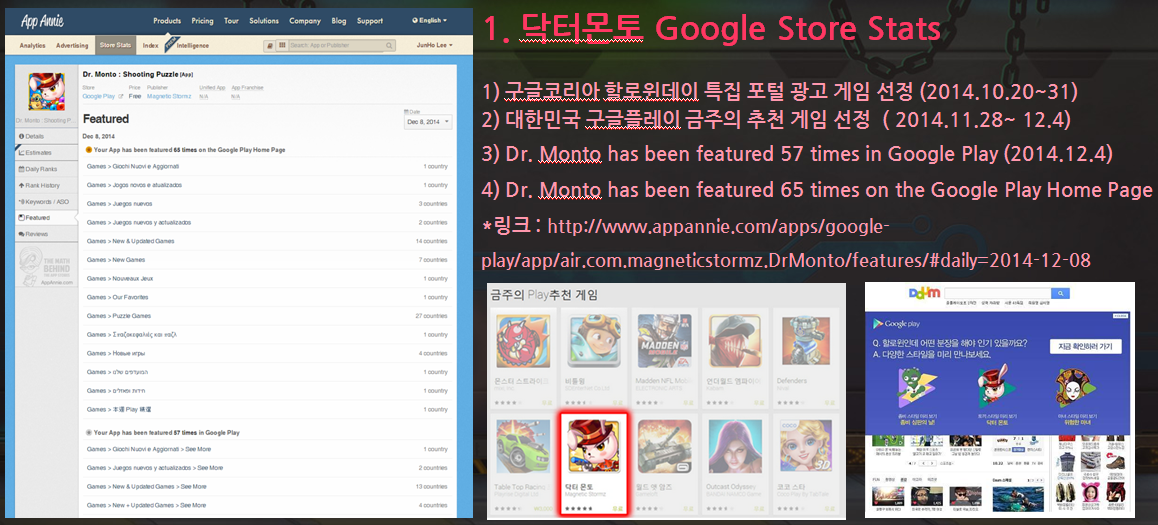 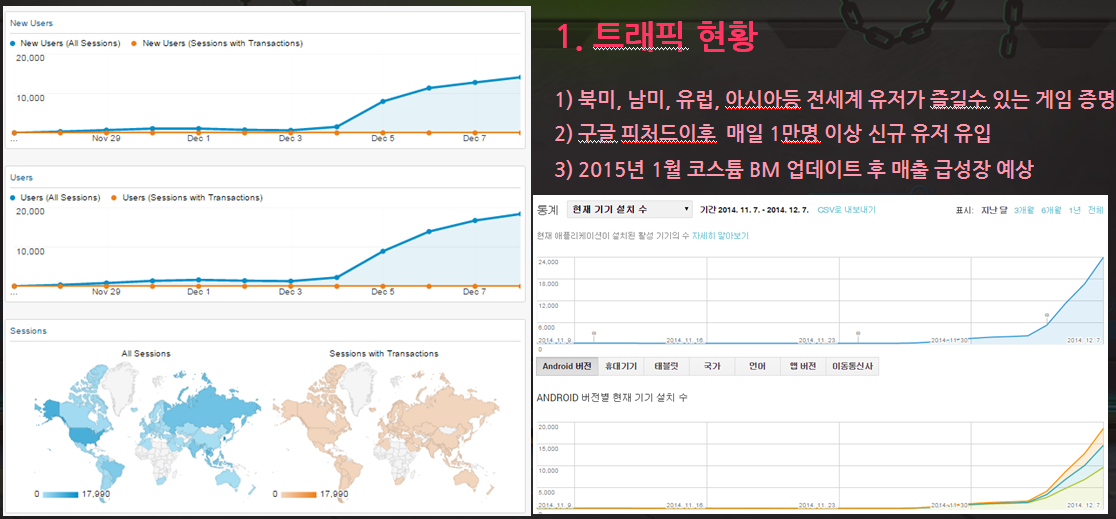 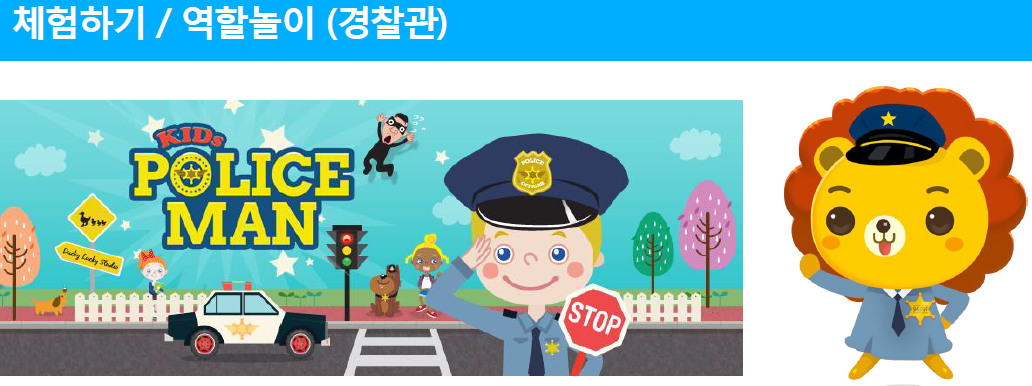 현장실습 운영계획서넷다이버 소개넷다이버는 소셜네트워크서비스의 풍부한 경험과 독창적인 게임제작 경험을 가진 핵심 인력들로 구성되어 있습니다. 국내 4,000개 기업이 사용하고 있는 팬게이지( fngage.com )를 대표서비스로 하여 IOT등 첨단의 기술과 아이디어를 접목하여 여러분의 상상을 구현해 나가는 엔터테인먼트 기업으로 발전해 나가고 있습니다. 특히나 키즈플랫폼 "키즈얌"과 스마트콘테츠, IOT를 활용한 스마트토이를 제작하고 있습니다.넷다이버&아주대학교 현장실습 결과
* 1기 : 미디어학과 오형주군과 모바일게임 기획 및 마케팅
모바일게임 기획 및 마케팅을 진행하였으며, 방송에도 출현* 2기 : 컴퓨터공학과 공훈재군, 김은지양과 스마트RC카 프로토타입 제작

라즈베리파이기반의 스마트RC카 제작 및 모바일 APP 제작* 3기 : 컴퓨터공학과 박상률군, 김승연양과의 스마트토이 프로토타입 제작
라즈베리파이기반의 스마트토이 및 모바일 APP 제작
*4기: 키즈얌 콘텐츠 기획 및 마케팅을 함께 하실 분을 모집합니다.*아이들에게 유용한 스마트콘텐츠 및 육아교육게임 기획 및 마케팅을 키즈얌사업부와 함께 진행합니다. 문화콘텐츠학과 학생들은 스마트콘텐츠 시나리오 기획 및 마케팅을 미디어학과 학생들은 스마트콘텐츠 시나리오 기획 및 SNS 마케팅을 8주간 체험합니다. *구글플레이 & 앱스토어에서 “ 키즈얌 “ 을 검색하셔서 사용해보세요.글로벌 서비스 및 마케팅을 하기에 글로벌마인드가 있으면 좋을 것 같습니다.활동결과 예시)현장실습 운영계획서넷다이버 소개넷다이버는 소셜네트워크서비스의 풍부한 경험과 독창적인 게임제작 경험을 가진 핵심 인력들로 구성되어 있습니다. 국내 4,000개 기업이 사용하고 있는 팬게이지( fngage.com )를 대표서비스로 하여 IOT등 첨단의 기술과 아이디어를 접목하여 여러분의 상상을 구현해 나가는 엔터테인먼트 기업으로 발전해 나가고 있습니다. 특히나 키즈플랫폼 "키즈얌"과 스마트콘테츠, IOT를 활용한 스마트토이를 제작하고 있습니다.넷다이버&아주대학교 현장실습 결과
* 1기 : 미디어학과 오형주군과 모바일게임 기획 및 마케팅
모바일게임 기획 및 마케팅을 진행하였으며, 방송에도 출현* 2기 : 컴퓨터공학과 공훈재군, 김은지양과 스마트RC카 프로토타입 제작

라즈베리파이기반의 스마트RC카 제작 및 모바일 APP 제작* 3기 : 컴퓨터공학과 박상률군, 김승연양과의 스마트토이 프로토타입 제작
라즈베리파이기반의 스마트토이 및 모바일 APP 제작
*4기: 키즈얌 콘텐츠 기획 및 마케팅을 함께 하실 분을 모집합니다.*아이들에게 유용한 스마트콘텐츠 및 육아교육게임 기획 및 마케팅을 키즈얌사업부와 함께 진행합니다. 문화콘텐츠학과 학생들은 스마트콘텐츠 시나리오 기획 및 마케팅을 미디어학과 학생들은 스마트콘텐츠 시나리오 기획 및 SNS 마케팅을 8주간 체험합니다. *구글플레이 & 앱스토어에서 “ 키즈얌 “ 을 검색하셔서 사용해보세요.글로벌 서비스 및 마케팅을 하기에 글로벌마인드가 있으면 좋을 것 같습니다.활동결과 예시)현장실습 운영계획서넷다이버 소개넷다이버는 소셜네트워크서비스의 풍부한 경험과 독창적인 게임제작 경험을 가진 핵심 인력들로 구성되어 있습니다. 국내 4,000개 기업이 사용하고 있는 팬게이지( fngage.com )를 대표서비스로 하여 IOT등 첨단의 기술과 아이디어를 접목하여 여러분의 상상을 구현해 나가는 엔터테인먼트 기업으로 발전해 나가고 있습니다. 특히나 키즈플랫폼 "키즈얌"과 스마트콘테츠, IOT를 활용한 스마트토이를 제작하고 있습니다.넷다이버&아주대학교 현장실습 결과
* 1기 : 미디어학과 오형주군과 모바일게임 기획 및 마케팅
모바일게임 기획 및 마케팅을 진행하였으며, 방송에도 출현* 2기 : 컴퓨터공학과 공훈재군, 김은지양과 스마트RC카 프로토타입 제작

라즈베리파이기반의 스마트RC카 제작 및 모바일 APP 제작* 3기 : 컴퓨터공학과 박상률군, 김승연양과의 스마트토이 프로토타입 제작
라즈베리파이기반의 스마트토이 및 모바일 APP 제작
*4기: 키즈얌 콘텐츠 기획 및 마케팅을 함께 하실 분을 모집합니다.*아이들에게 유용한 스마트콘텐츠 및 육아교육게임 기획 및 마케팅을 키즈얌사업부와 함께 진행합니다. 문화콘텐츠학과 학생들은 스마트콘텐츠 시나리오 기획 및 마케팅을 미디어학과 학생들은 스마트콘텐츠 시나리오 기획 및 SNS 마케팅을 8주간 체험합니다. *구글플레이 & 앱스토어에서 “ 키즈얌 “ 을 검색하셔서 사용해보세요.글로벌 서비스 및 마케팅을 하기에 글로벌마인드가 있으면 좋을 것 같습니다.활동결과 예시)현장실습 운영계획서넷다이버 소개넷다이버는 소셜네트워크서비스의 풍부한 경험과 독창적인 게임제작 경험을 가진 핵심 인력들로 구성되어 있습니다. 국내 4,000개 기업이 사용하고 있는 팬게이지( fngage.com )를 대표서비스로 하여 IOT등 첨단의 기술과 아이디어를 접목하여 여러분의 상상을 구현해 나가는 엔터테인먼트 기업으로 발전해 나가고 있습니다. 특히나 키즈플랫폼 "키즈얌"과 스마트콘테츠, IOT를 활용한 스마트토이를 제작하고 있습니다.넷다이버&아주대학교 현장실습 결과
* 1기 : 미디어학과 오형주군과 모바일게임 기획 및 마케팅
모바일게임 기획 및 마케팅을 진행하였으며, 방송에도 출현* 2기 : 컴퓨터공학과 공훈재군, 김은지양과 스마트RC카 프로토타입 제작

라즈베리파이기반의 스마트RC카 제작 및 모바일 APP 제작* 3기 : 컴퓨터공학과 박상률군, 김승연양과의 스마트토이 프로토타입 제작
라즈베리파이기반의 스마트토이 및 모바일 APP 제작
*4기: 키즈얌 콘텐츠 기획 및 마케팅을 함께 하실 분을 모집합니다.*아이들에게 유용한 스마트콘텐츠 및 육아교육게임 기획 및 마케팅을 키즈얌사업부와 함께 진행합니다. 문화콘텐츠학과 학생들은 스마트콘텐츠 시나리오 기획 및 마케팅을 미디어학과 학생들은 스마트콘텐츠 시나리오 기획 및 SNS 마케팅을 8주간 체험합니다. *구글플레이 & 앱스토어에서 “ 키즈얌 “ 을 검색하셔서 사용해보세요.글로벌 서비스 및 마케팅을 하기에 글로벌마인드가 있으면 좋을 것 같습니다.활동결과 예시)현장실습 운영계획서넷다이버 소개넷다이버는 소셜네트워크서비스의 풍부한 경험과 독창적인 게임제작 경험을 가진 핵심 인력들로 구성되어 있습니다. 국내 4,000개 기업이 사용하고 있는 팬게이지( fngage.com )를 대표서비스로 하여 IOT등 첨단의 기술과 아이디어를 접목하여 여러분의 상상을 구현해 나가는 엔터테인먼트 기업으로 발전해 나가고 있습니다. 특히나 키즈플랫폼 "키즈얌"과 스마트콘테츠, IOT를 활용한 스마트토이를 제작하고 있습니다.넷다이버&아주대학교 현장실습 결과
* 1기 : 미디어학과 오형주군과 모바일게임 기획 및 마케팅
모바일게임 기획 및 마케팅을 진행하였으며, 방송에도 출현* 2기 : 컴퓨터공학과 공훈재군, 김은지양과 스마트RC카 프로토타입 제작

라즈베리파이기반의 스마트RC카 제작 및 모바일 APP 제작* 3기 : 컴퓨터공학과 박상률군, 김승연양과의 스마트토이 프로토타입 제작
라즈베리파이기반의 스마트토이 및 모바일 APP 제작
*4기: 키즈얌 콘텐츠 기획 및 마케팅을 함께 하실 분을 모집합니다.*아이들에게 유용한 스마트콘텐츠 및 육아교육게임 기획 및 마케팅을 키즈얌사업부와 함께 진행합니다. 문화콘텐츠학과 학생들은 스마트콘텐츠 시나리오 기획 및 마케팅을 미디어학과 학생들은 스마트콘텐츠 시나리오 기획 및 SNS 마케팅을 8주간 체험합니다. *구글플레이 & 앱스토어에서 “ 키즈얌 “ 을 검색하셔서 사용해보세요.글로벌 서비스 및 마케팅을 하기에 글로벌마인드가 있으면 좋을 것 같습니다.활동결과 예시)현장실습 운영계획서넷다이버 소개넷다이버는 소셜네트워크서비스의 풍부한 경험과 독창적인 게임제작 경험을 가진 핵심 인력들로 구성되어 있습니다. 국내 4,000개 기업이 사용하고 있는 팬게이지( fngage.com )를 대표서비스로 하여 IOT등 첨단의 기술과 아이디어를 접목하여 여러분의 상상을 구현해 나가는 엔터테인먼트 기업으로 발전해 나가고 있습니다. 특히나 키즈플랫폼 "키즈얌"과 스마트콘테츠, IOT를 활용한 스마트토이를 제작하고 있습니다.넷다이버&아주대학교 현장실습 결과
* 1기 : 미디어학과 오형주군과 모바일게임 기획 및 마케팅
모바일게임 기획 및 마케팅을 진행하였으며, 방송에도 출현* 2기 : 컴퓨터공학과 공훈재군, 김은지양과 스마트RC카 프로토타입 제작

라즈베리파이기반의 스마트RC카 제작 및 모바일 APP 제작* 3기 : 컴퓨터공학과 박상률군, 김승연양과의 스마트토이 프로토타입 제작
라즈베리파이기반의 스마트토이 및 모바일 APP 제작
*4기: 키즈얌 콘텐츠 기획 및 마케팅을 함께 하실 분을 모집합니다.*아이들에게 유용한 스마트콘텐츠 및 육아교육게임 기획 및 마케팅을 키즈얌사업부와 함께 진행합니다. 문화콘텐츠학과 학생들은 스마트콘텐츠 시나리오 기획 및 마케팅을 미디어학과 학생들은 스마트콘텐츠 시나리오 기획 및 SNS 마케팅을 8주간 체험합니다. *구글플레이 & 앱스토어에서 “ 키즈얌 “ 을 검색하셔서 사용해보세요.글로벌 서비스 및 마케팅을 하기에 글로벌마인드가 있으면 좋을 것 같습니다.활동결과 예시)현장실습 운영계획서넷다이버 소개넷다이버는 소셜네트워크서비스의 풍부한 경험과 독창적인 게임제작 경험을 가진 핵심 인력들로 구성되어 있습니다. 국내 4,000개 기업이 사용하고 있는 팬게이지( fngage.com )를 대표서비스로 하여 IOT등 첨단의 기술과 아이디어를 접목하여 여러분의 상상을 구현해 나가는 엔터테인먼트 기업으로 발전해 나가고 있습니다. 특히나 키즈플랫폼 "키즈얌"과 스마트콘테츠, IOT를 활용한 스마트토이를 제작하고 있습니다.넷다이버&아주대학교 현장실습 결과
* 1기 : 미디어학과 오형주군과 모바일게임 기획 및 마케팅
모바일게임 기획 및 마케팅을 진행하였으며, 방송에도 출현* 2기 : 컴퓨터공학과 공훈재군, 김은지양과 스마트RC카 프로토타입 제작

라즈베리파이기반의 스마트RC카 제작 및 모바일 APP 제작* 3기 : 컴퓨터공학과 박상률군, 김승연양과의 스마트토이 프로토타입 제작
라즈베리파이기반의 스마트토이 및 모바일 APP 제작
*4기: 키즈얌 콘텐츠 기획 및 마케팅을 함께 하실 분을 모집합니다.*아이들에게 유용한 스마트콘텐츠 및 육아교육게임 기획 및 마케팅을 키즈얌사업부와 함께 진행합니다. 문화콘텐츠학과 학생들은 스마트콘텐츠 시나리오 기획 및 마케팅을 미디어학과 학생들은 스마트콘텐츠 시나리오 기획 및 SNS 마케팅을 8주간 체험합니다. *구글플레이 & 앱스토어에서 “ 키즈얌 “ 을 검색하셔서 사용해보세요.글로벌 서비스 및 마케팅을 하기에 글로벌마인드가 있으면 좋을 것 같습니다.활동결과 예시)현장실습 운영계획서넷다이버 소개넷다이버는 소셜네트워크서비스의 풍부한 경험과 독창적인 게임제작 경험을 가진 핵심 인력들로 구성되어 있습니다. 국내 4,000개 기업이 사용하고 있는 팬게이지( fngage.com )를 대표서비스로 하여 IOT등 첨단의 기술과 아이디어를 접목하여 여러분의 상상을 구현해 나가는 엔터테인먼트 기업으로 발전해 나가고 있습니다. 특히나 키즈플랫폼 "키즈얌"과 스마트콘테츠, IOT를 활용한 스마트토이를 제작하고 있습니다.넷다이버&아주대학교 현장실습 결과
* 1기 : 미디어학과 오형주군과 모바일게임 기획 및 마케팅
모바일게임 기획 및 마케팅을 진행하였으며, 방송에도 출현* 2기 : 컴퓨터공학과 공훈재군, 김은지양과 스마트RC카 프로토타입 제작

라즈베리파이기반의 스마트RC카 제작 및 모바일 APP 제작* 3기 : 컴퓨터공학과 박상률군, 김승연양과의 스마트토이 프로토타입 제작
라즈베리파이기반의 스마트토이 및 모바일 APP 제작
*4기: 키즈얌 콘텐츠 기획 및 마케팅을 함께 하실 분을 모집합니다.*아이들에게 유용한 스마트콘텐츠 및 육아교육게임 기획 및 마케팅을 키즈얌사업부와 함께 진행합니다. 문화콘텐츠학과 학생들은 스마트콘텐츠 시나리오 기획 및 마케팅을 미디어학과 학생들은 스마트콘텐츠 시나리오 기획 및 SNS 마케팅을 8주간 체험합니다. *구글플레이 & 앱스토어에서 “ 키즈얌 “ 을 검색하셔서 사용해보세요.글로벌 서비스 및 마케팅을 하기에 글로벌마인드가 있으면 좋을 것 같습니다.활동결과 예시)현장실습 운영계획서넷다이버 소개넷다이버는 소셜네트워크서비스의 풍부한 경험과 독창적인 게임제작 경험을 가진 핵심 인력들로 구성되어 있습니다. 국내 4,000개 기업이 사용하고 있는 팬게이지( fngage.com )를 대표서비스로 하여 IOT등 첨단의 기술과 아이디어를 접목하여 여러분의 상상을 구현해 나가는 엔터테인먼트 기업으로 발전해 나가고 있습니다. 특히나 키즈플랫폼 "키즈얌"과 스마트콘테츠, IOT를 활용한 스마트토이를 제작하고 있습니다.넷다이버&아주대학교 현장실습 결과
* 1기 : 미디어학과 오형주군과 모바일게임 기획 및 마케팅
모바일게임 기획 및 마케팅을 진행하였으며, 방송에도 출현* 2기 : 컴퓨터공학과 공훈재군, 김은지양과 스마트RC카 프로토타입 제작

라즈베리파이기반의 스마트RC카 제작 및 모바일 APP 제작* 3기 : 컴퓨터공학과 박상률군, 김승연양과의 스마트토이 프로토타입 제작
라즈베리파이기반의 스마트토이 및 모바일 APP 제작
*4기: 키즈얌 콘텐츠 기획 및 마케팅을 함께 하실 분을 모집합니다.*아이들에게 유용한 스마트콘텐츠 및 육아교육게임 기획 및 마케팅을 키즈얌사업부와 함께 진행합니다. 문화콘텐츠학과 학생들은 스마트콘텐츠 시나리오 기획 및 마케팅을 미디어학과 학생들은 스마트콘텐츠 시나리오 기획 및 SNS 마케팅을 8주간 체험합니다. *구글플레이 & 앱스토어에서 “ 키즈얌 “ 을 검색하셔서 사용해보세요.글로벌 서비스 및 마케팅을 하기에 글로벌마인드가 있으면 좋을 것 같습니다.활동결과 예시)현장실습 운영계획서넷다이버 소개넷다이버는 소셜네트워크서비스의 풍부한 경험과 독창적인 게임제작 경험을 가진 핵심 인력들로 구성되어 있습니다. 국내 4,000개 기업이 사용하고 있는 팬게이지( fngage.com )를 대표서비스로 하여 IOT등 첨단의 기술과 아이디어를 접목하여 여러분의 상상을 구현해 나가는 엔터테인먼트 기업으로 발전해 나가고 있습니다. 특히나 키즈플랫폼 "키즈얌"과 스마트콘테츠, IOT를 활용한 스마트토이를 제작하고 있습니다.넷다이버&아주대학교 현장실습 결과
* 1기 : 미디어학과 오형주군과 모바일게임 기획 및 마케팅
모바일게임 기획 및 마케팅을 진행하였으며, 방송에도 출현* 2기 : 컴퓨터공학과 공훈재군, 김은지양과 스마트RC카 프로토타입 제작

라즈베리파이기반의 스마트RC카 제작 및 모바일 APP 제작* 3기 : 컴퓨터공학과 박상률군, 김승연양과의 스마트토이 프로토타입 제작
라즈베리파이기반의 스마트토이 및 모바일 APP 제작
*4기: 키즈얌 콘텐츠 기획 및 마케팅을 함께 하실 분을 모집합니다.*아이들에게 유용한 스마트콘텐츠 및 육아교육게임 기획 및 마케팅을 키즈얌사업부와 함께 진행합니다. 문화콘텐츠학과 학생들은 스마트콘텐츠 시나리오 기획 및 마케팅을 미디어학과 학생들은 스마트콘텐츠 시나리오 기획 및 SNS 마케팅을 8주간 체험합니다. *구글플레이 & 앱스토어에서 “ 키즈얌 “ 을 검색하셔서 사용해보세요.글로벌 서비스 및 마케팅을 하기에 글로벌마인드가 있으면 좋을 것 같습니다.활동결과 예시)현장실습 운영계획서넷다이버 소개넷다이버는 소셜네트워크서비스의 풍부한 경험과 독창적인 게임제작 경험을 가진 핵심 인력들로 구성되어 있습니다. 국내 4,000개 기업이 사용하고 있는 팬게이지( fngage.com )를 대표서비스로 하여 IOT등 첨단의 기술과 아이디어를 접목하여 여러분의 상상을 구현해 나가는 엔터테인먼트 기업으로 발전해 나가고 있습니다. 특히나 키즈플랫폼 "키즈얌"과 스마트콘테츠, IOT를 활용한 스마트토이를 제작하고 있습니다.넷다이버&아주대학교 현장실습 결과
* 1기 : 미디어학과 오형주군과 모바일게임 기획 및 마케팅
모바일게임 기획 및 마케팅을 진행하였으며, 방송에도 출현* 2기 : 컴퓨터공학과 공훈재군, 김은지양과 스마트RC카 프로토타입 제작

라즈베리파이기반의 스마트RC카 제작 및 모바일 APP 제작* 3기 : 컴퓨터공학과 박상률군, 김승연양과의 스마트토이 프로토타입 제작
라즈베리파이기반의 스마트토이 및 모바일 APP 제작
*4기: 키즈얌 콘텐츠 기획 및 마케팅을 함께 하실 분을 모집합니다.*아이들에게 유용한 스마트콘텐츠 및 육아교육게임 기획 및 마케팅을 키즈얌사업부와 함께 진행합니다. 문화콘텐츠학과 학생들은 스마트콘텐츠 시나리오 기획 및 마케팅을 미디어학과 학생들은 스마트콘텐츠 시나리오 기획 및 SNS 마케팅을 8주간 체험합니다. *구글플레이 & 앱스토어에서 “ 키즈얌 “ 을 검색하셔서 사용해보세요.글로벌 서비스 및 마케팅을 하기에 글로벌마인드가 있으면 좋을 것 같습니다.활동결과 예시)현장실습 운영계획서넷다이버 소개넷다이버는 소셜네트워크서비스의 풍부한 경험과 독창적인 게임제작 경험을 가진 핵심 인력들로 구성되어 있습니다. 국내 4,000개 기업이 사용하고 있는 팬게이지( fngage.com )를 대표서비스로 하여 IOT등 첨단의 기술과 아이디어를 접목하여 여러분의 상상을 구현해 나가는 엔터테인먼트 기업으로 발전해 나가고 있습니다. 특히나 키즈플랫폼 "키즈얌"과 스마트콘테츠, IOT를 활용한 스마트토이를 제작하고 있습니다.넷다이버&아주대학교 현장실습 결과
* 1기 : 미디어학과 오형주군과 모바일게임 기획 및 마케팅
모바일게임 기획 및 마케팅을 진행하였으며, 방송에도 출현* 2기 : 컴퓨터공학과 공훈재군, 김은지양과 스마트RC카 프로토타입 제작

라즈베리파이기반의 스마트RC카 제작 및 모바일 APP 제작* 3기 : 컴퓨터공학과 박상률군, 김승연양과의 스마트토이 프로토타입 제작
라즈베리파이기반의 스마트토이 및 모바일 APP 제작
*4기: 키즈얌 콘텐츠 기획 및 마케팅을 함께 하실 분을 모집합니다.*아이들에게 유용한 스마트콘텐츠 및 육아교육게임 기획 및 마케팅을 키즈얌사업부와 함께 진행합니다. 문화콘텐츠학과 학생들은 스마트콘텐츠 시나리오 기획 및 마케팅을 미디어학과 학생들은 스마트콘텐츠 시나리오 기획 및 SNS 마케팅을 8주간 체험합니다. *구글플레이 & 앱스토어에서 “ 키즈얌 “ 을 검색하셔서 사용해보세요.글로벌 서비스 및 마케팅을 하기에 글로벌마인드가 있으면 좋을 것 같습니다.활동결과 예시)현장실습 운영계획서넷다이버 소개넷다이버는 소셜네트워크서비스의 풍부한 경험과 독창적인 게임제작 경험을 가진 핵심 인력들로 구성되어 있습니다. 국내 4,000개 기업이 사용하고 있는 팬게이지( fngage.com )를 대표서비스로 하여 IOT등 첨단의 기술과 아이디어를 접목하여 여러분의 상상을 구현해 나가는 엔터테인먼트 기업으로 발전해 나가고 있습니다. 특히나 키즈플랫폼 "키즈얌"과 스마트콘테츠, IOT를 활용한 스마트토이를 제작하고 있습니다.넷다이버&아주대학교 현장실습 결과
* 1기 : 미디어학과 오형주군과 모바일게임 기획 및 마케팅
모바일게임 기획 및 마케팅을 진행하였으며, 방송에도 출현* 2기 : 컴퓨터공학과 공훈재군, 김은지양과 스마트RC카 프로토타입 제작

라즈베리파이기반의 스마트RC카 제작 및 모바일 APP 제작* 3기 : 컴퓨터공학과 박상률군, 김승연양과의 스마트토이 프로토타입 제작
라즈베리파이기반의 스마트토이 및 모바일 APP 제작
*4기: 키즈얌 콘텐츠 기획 및 마케팅을 함께 하실 분을 모집합니다.*아이들에게 유용한 스마트콘텐츠 및 육아교육게임 기획 및 마케팅을 키즈얌사업부와 함께 진행합니다. 문화콘텐츠학과 학생들은 스마트콘텐츠 시나리오 기획 및 마케팅을 미디어학과 학생들은 스마트콘텐츠 시나리오 기획 및 SNS 마케팅을 8주간 체험합니다. *구글플레이 & 앱스토어에서 “ 키즈얌 “ 을 검색하셔서 사용해보세요.글로벌 서비스 및 마케팅을 하기에 글로벌마인드가 있으면 좋을 것 같습니다.활동결과 예시)현장실습 운영계획서기술지도위원기술지도위원기술지도위원성명성명이준호이준호이준호이준호직위직위대표대표대표기술지도위원기술지도위원기술지도위원부서부서기획팀기획팀기획팀기획팀휴대폰휴대폰010-9059-2983010-9059-2983010-9059-2983기술지도위원기술지도위원기술지도위원OfficeOffice02-6219-501202-6219-501202-6219-501202-6219-5012FAXFAX기술지도위원기술지도위원기술지도위원E-mailE-mailceo@netdiver.co.krceo@netdiver.co.krceo@netdiver.co.krceo@netdiver.co.krceo@netdiver.co.krceo@netdiver.co.krceo@netdiver.co.krceo@netdiver.co.krceo@netdiver.co.kr1주1주1주1주1주1. 회사 직무 교육 및 실습2. 스마트콘텐츠 기획 및 SNS 활용/마케팅의 이해3. 키즈얌 사업의 이해 및 실무 경험1. 회사 직무 교육 및 실습2. 스마트콘텐츠 기획 및 SNS 활용/마케팅의 이해3. 키즈얌 사업의 이해 및 실무 경험1. 회사 직무 교육 및 실습2. 스마트콘텐츠 기획 및 SNS 활용/마케팅의 이해3. 키즈얌 사업의 이해 및 실무 경험1. 회사 직무 교육 및 실습2. 스마트콘텐츠 기획 및 SNS 활용/마케팅의 이해3. 키즈얌 사업의 이해 및 실무 경험1. 회사 직무 교육 및 실습2. 스마트콘텐츠 기획 및 SNS 활용/마케팅의 이해3. 키즈얌 사업의 이해 및 실무 경험1. 회사 직무 교육 및 실습2. 스마트콘텐츠 기획 및 SNS 활용/마케팅의 이해3. 키즈얌 사업의 이해 및 실무 경험1. 회사 직무 교육 및 실습2. 스마트콘텐츠 기획 및 SNS 활용/마케팅의 이해3. 키즈얌 사업의 이해 및 실무 경험1. 회사 직무 교육 및 실습2. 스마트콘텐츠 기획 및 SNS 활용/마케팅의 이해3. 키즈얌 사업의 이해 및 실무 경험1. 회사 직무 교육 및 실습2. 스마트콘텐츠 기획 및 SNS 활용/마케팅의 이해3. 키즈얌 사업의 이해 및 실무 경험2주2주2주2주2주1. 스마트콘텐츠 기획 이론 및 실무 교육2. 글로벌 시장조사 및 글로벌 마케팅 리서치1. 스마트콘텐츠 기획 이론 및 실무 교육2. 글로벌 시장조사 및 글로벌 마케팅 리서치1. 스마트콘텐츠 기획 이론 및 실무 교육2. 글로벌 시장조사 및 글로벌 마케팅 리서치1. 스마트콘텐츠 기획 이론 및 실무 교육2. 글로벌 시장조사 및 글로벌 마케팅 리서치1. 스마트콘텐츠 기획 이론 및 실무 교육2. 글로벌 시장조사 및 글로벌 마케팅 리서치1. 스마트콘텐츠 기획 이론 및 실무 교육2. 글로벌 시장조사 및 글로벌 마케팅 리서치1. 스마트콘텐츠 기획 이론 및 실무 교육2. 글로벌 시장조사 및 글로벌 마케팅 리서치1. 스마트콘텐츠 기획 이론 및 실무 교육2. 글로벌 시장조사 및 글로벌 마케팅 리서치1. 스마트콘텐츠 기획 이론 및 실무 교육2. 글로벌 시장조사 및 글로벌 마케팅 리서치3주3주3주3주3주1. 스마트콘텐츠 기획 및 시나리오 작성 2. 글로벌 마케팅 실행 계획 및 실무 진행3. 소셜콘텐츠 기획 및 제작1. 스마트콘텐츠 기획 및 시나리오 작성 2. 글로벌 마케팅 실행 계획 및 실무 진행3. 소셜콘텐츠 기획 및 제작1. 스마트콘텐츠 기획 및 시나리오 작성 2. 글로벌 마케팅 실행 계획 및 실무 진행3. 소셜콘텐츠 기획 및 제작1. 스마트콘텐츠 기획 및 시나리오 작성 2. 글로벌 마케팅 실행 계획 및 실무 진행3. 소셜콘텐츠 기획 및 제작1. 스마트콘텐츠 기획 및 시나리오 작성 2. 글로벌 마케팅 실행 계획 및 실무 진행3. 소셜콘텐츠 기획 및 제작1. 스마트콘텐츠 기획 및 시나리오 작성 2. 글로벌 마케팅 실행 계획 및 실무 진행3. 소셜콘텐츠 기획 및 제작1. 스마트콘텐츠 기획 및 시나리오 작성 2. 글로벌 마케팅 실행 계획 및 실무 진행3. 소셜콘텐츠 기획 및 제작1. 스마트콘텐츠 기획 및 시나리오 작성 2. 글로벌 마케팅 실행 계획 및 실무 진행3. 소셜콘텐츠 기획 및 제작1. 스마트콘텐츠 기획 및 시나리오 작성 2. 글로벌 마케팅 실행 계획 및 실무 진행3. 소셜콘텐츠 기획 및 제작4주4주4주4주4주1. 스마트콘텐츠 기획 및 시나리오 작성 2. 글로벌 마케팅 실행 계획 및 실무 진행3. 소셜콘텐츠 기획 및 제작1. 스마트콘텐츠 기획 및 시나리오 작성 2. 글로벌 마케팅 실행 계획 및 실무 진행3. 소셜콘텐츠 기획 및 제작1. 스마트콘텐츠 기획 및 시나리오 작성 2. 글로벌 마케팅 실행 계획 및 실무 진행3. 소셜콘텐츠 기획 및 제작1. 스마트콘텐츠 기획 및 시나리오 작성 2. 글로벌 마케팅 실행 계획 및 실무 진행3. 소셜콘텐츠 기획 및 제작1. 스마트콘텐츠 기획 및 시나리오 작성 2. 글로벌 마케팅 실행 계획 및 실무 진행3. 소셜콘텐츠 기획 및 제작1. 스마트콘텐츠 기획 및 시나리오 작성 2. 글로벌 마케팅 실행 계획 및 실무 진행3. 소셜콘텐츠 기획 및 제작1. 스마트콘텐츠 기획 및 시나리오 작성 2. 글로벌 마케팅 실행 계획 및 실무 진행3. 소셜콘텐츠 기획 및 제작1. 스마트콘텐츠 기획 및 시나리오 작성 2. 글로벌 마케팅 실행 계획 및 실무 진행3. 소셜콘텐츠 기획 및 제작1. 스마트콘텐츠 기획 및 시나리오 작성 2. 글로벌 마케팅 실행 계획 및 실무 진행3. 소셜콘텐츠 기획 및 제작5주5주5주5주5주1. 스마트콘텐츠 협업 프로젝트 진행2. 글로벌 마케팅 실행 계획 및 실무 진행3. 소셜콘텐츠 기획 및 제작1. 스마트콘텐츠 협업 프로젝트 진행2. 글로벌 마케팅 실행 계획 및 실무 진행3. 소셜콘텐츠 기획 및 제작1. 스마트콘텐츠 협업 프로젝트 진행2. 글로벌 마케팅 실행 계획 및 실무 진행3. 소셜콘텐츠 기획 및 제작1. 스마트콘텐츠 협업 프로젝트 진행2. 글로벌 마케팅 실행 계획 및 실무 진행3. 소셜콘텐츠 기획 및 제작1. 스마트콘텐츠 협업 프로젝트 진행2. 글로벌 마케팅 실행 계획 및 실무 진행3. 소셜콘텐츠 기획 및 제작1. 스마트콘텐츠 협업 프로젝트 진행2. 글로벌 마케팅 실행 계획 및 실무 진행3. 소셜콘텐츠 기획 및 제작1. 스마트콘텐츠 협업 프로젝트 진행2. 글로벌 마케팅 실행 계획 및 실무 진행3. 소셜콘텐츠 기획 및 제작1. 스마트콘텐츠 협업 프로젝트 진행2. 글로벌 마케팅 실행 계획 및 실무 진행3. 소셜콘텐츠 기획 및 제작1. 스마트콘텐츠 협업 프로젝트 진행2. 글로벌 마케팅 실행 계획 및 실무 진행3. 소셜콘텐츠 기획 및 제작6주6주6주6주6주1. 스마트콘텐츠 협업 프로젝트 진행 2. 글로벌 마케팅 실행 계획 및 실무 진행3. 소셜콘텐츠 기획 및 제작1. 스마트콘텐츠 협업 프로젝트 진행 2. 글로벌 마케팅 실행 계획 및 실무 진행3. 소셜콘텐츠 기획 및 제작1. 스마트콘텐츠 협업 프로젝트 진행 2. 글로벌 마케팅 실행 계획 및 실무 진행3. 소셜콘텐츠 기획 및 제작1. 스마트콘텐츠 협업 프로젝트 진행 2. 글로벌 마케팅 실행 계획 및 실무 진행3. 소셜콘텐츠 기획 및 제작1. 스마트콘텐츠 협업 프로젝트 진행 2. 글로벌 마케팅 실행 계획 및 실무 진행3. 소셜콘텐츠 기획 및 제작1. 스마트콘텐츠 협업 프로젝트 진행 2. 글로벌 마케팅 실행 계획 및 실무 진행3. 소셜콘텐츠 기획 및 제작1. 스마트콘텐츠 협업 프로젝트 진행 2. 글로벌 마케팅 실행 계획 및 실무 진행3. 소셜콘텐츠 기획 및 제작1. 스마트콘텐츠 협업 프로젝트 진행 2. 글로벌 마케팅 실행 계획 및 실무 진행3. 소셜콘텐츠 기획 및 제작1. 스마트콘텐츠 협업 프로젝트 진행 2. 글로벌 마케팅 실행 계획 및 실무 진행3. 소셜콘텐츠 기획 및 제작7주7주7주7주7주1. 스마트콘텐츠 협업 프로젝트 진행 2. 글로벌 마케팅 실행 계획 및 실무 진행3. 소셜콘텐츠 기획 및 제작1. 스마트콘텐츠 협업 프로젝트 진행 2. 글로벌 마케팅 실행 계획 및 실무 진행3. 소셜콘텐츠 기획 및 제작1. 스마트콘텐츠 협업 프로젝트 진행 2. 글로벌 마케팅 실행 계획 및 실무 진행3. 소셜콘텐츠 기획 및 제작1. 스마트콘텐츠 협업 프로젝트 진행 2. 글로벌 마케팅 실행 계획 및 실무 진행3. 소셜콘텐츠 기획 및 제작1. 스마트콘텐츠 협업 프로젝트 진행 2. 글로벌 마케팅 실행 계획 및 실무 진행3. 소셜콘텐츠 기획 및 제작1. 스마트콘텐츠 협업 프로젝트 진행 2. 글로벌 마케팅 실행 계획 및 실무 진행3. 소셜콘텐츠 기획 및 제작1. 스마트콘텐츠 협업 프로젝트 진행 2. 글로벌 마케팅 실행 계획 및 실무 진행3. 소셜콘텐츠 기획 및 제작1. 스마트콘텐츠 협업 프로젝트 진행 2. 글로벌 마케팅 실행 계획 및 실무 진행3. 소셜콘텐츠 기획 및 제작1. 스마트콘텐츠 협업 프로젝트 진행 2. 글로벌 마케팅 실행 계획 및 실무 진행3. 소셜콘텐츠 기획 및 제작8주8주8주8주8주1. 스마트콘텐츠 협업 프로젝트 최종 프리젠테이션2. 스마트콘텐츠 기획/홍보/마케팅 완료보고서3. IT회사의 전반적인 실무 실습 및 멘토링1. 스마트콘텐츠 협업 프로젝트 최종 프리젠테이션2. 스마트콘텐츠 기획/홍보/마케팅 완료보고서3. IT회사의 전반적인 실무 실습 및 멘토링1. 스마트콘텐츠 협업 프로젝트 최종 프리젠테이션2. 스마트콘텐츠 기획/홍보/마케팅 완료보고서3. IT회사의 전반적인 실무 실습 및 멘토링1. 스마트콘텐츠 협업 프로젝트 최종 프리젠테이션2. 스마트콘텐츠 기획/홍보/마케팅 완료보고서3. IT회사의 전반적인 실무 실습 및 멘토링1. 스마트콘텐츠 협업 프로젝트 최종 프리젠테이션2. 스마트콘텐츠 기획/홍보/마케팅 완료보고서3. IT회사의 전반적인 실무 실습 및 멘토링1. 스마트콘텐츠 협업 프로젝트 최종 프리젠테이션2. 스마트콘텐츠 기획/홍보/마케팅 완료보고서3. IT회사의 전반적인 실무 실습 및 멘토링1. 스마트콘텐츠 협업 프로젝트 최종 프리젠테이션2. 스마트콘텐츠 기획/홍보/마케팅 완료보고서3. IT회사의 전반적인 실무 실습 및 멘토링1. 스마트콘텐츠 협업 프로젝트 최종 프리젠테이션2. 스마트콘텐츠 기획/홍보/마케팅 완료보고서3. IT회사의 전반적인 실무 실습 및 멘토링1. 스마트콘텐츠 협업 프로젝트 최종 프리젠테이션2. 스마트콘텐츠 기획/홍보/마케팅 완료보고서3. IT회사의 전반적인 실무 실습 및 멘토링